10:00 am	The Commission will hear application Z18-04, a request for a conditional use permit filed by Greg and Johanna Huffman seeking to establish a single-family residence on a forty-acre parcel located approximately 2 miles southwest of Homedale. 11:00 am 	Review of public comments from Homedale meeting, surveys, and written comments; discussion of next steps. 11:45 am 	Administrative matters: sign minutes, set January meeting. 12:00 pm Adjourn Any person in need of special accommodations to participate in the above-noticed meeting should contact the planning and zoning office at least seven days prior to the meeting. Copies of all materials for proposed projects are available for review in the planning and zoning office. For additional information, please contact planning staff at 208-495-2095 ext. 2, Owyhee County Annex Building, 17069 Basey St., Murphy, Idaho 83650.AGENDA OWYHEE COUNTY PLANNING & ZONING 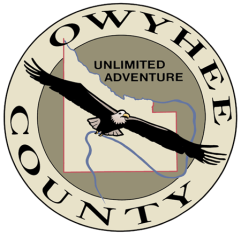 December 13, 2017
Connie Brandau – Chair  
Scott Jensen – Vice ChairChad Nettleton – Commissioner Bob Thomas – CommissionerRich Curtis – Commissioner 17069 Basey St., Murphy, ID 83650